                                          CALENDRIER ANNUEL 2015/2016                  1er décembre 2015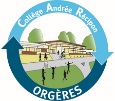 Septembre : Octobre :  Novembre : Campagne d’éclairage pour les cyclistesDécembre : Janvier : Education à la sexualité auprès des 4èmesVisite du Musée des Beaux-Arts – Histoire - 6èmes CFestival du film britanniqueFestival du film italienFévrier : Mars :Festival du film espagnolAvril : 	Mai : Concert au Diapason suite au projet musicalSortie SVT avril ou mai élèves de 5ème : Mme DelaporteFin mai-début juin : journée à St Nazaire pour les élèves de l’option DM (35 élèves) : Mmes Giroud, HerediaJuin : 	     Témoignage d’un enfant caché durant la 2nde guerre mondiale : Mme Hoang Trong02/09 au 20/11	1ere période de notation (1er trimestre)Mardi 0820hRéunion du comité citoyen (urbanisme) – Mme OlierMercredi 99h15 à 11h30Sortie « Espace proche Orgères » 6F : Mme Lebreton- M. LécuyerMercredi 913h30Assemblée générale de l’Union Nationale Sport Scolaire Jeudi 109h15 à 11h30Sortie « Espace proche Orgères » 6B : Mmes Lebreton- Hoang TrongJeudi 1013h45-15h15Sortie « Découverte de l’environnement » (groupe 6B)  Mme PrunaultJeudi 1015h30-17hSortie « Découverte de l’environnement » (groupe 6F)  Mme PrunaultJeudi 1018h00Réunion d’information pour Telgruc des parents de 6ème : selfVendredi 118h15-9h45Sortie « Découverte de l’environnement » (groupe 6E)  Mme Delaporte Vendredi 1110h-11h30Sortie « Découverte de l’environnement » (groupe 6 C)  Mme Delaporte Samedi 129hInauguration Clg St Paul : Mme OlierLundi 14Application  de l’EDT définitif Lundi 1420hRéunion FCPE : Mmes Olier et PaulMardi 158h15-9h45Sortie « Découverte de l’environnement » (groupes 6A/D) Mme DelaporteMardi 1510h30-11h30Sortie « Découverte de l’environnement » (groupes 6A et D) Mmes  Prunault et DelaporteMardi 1517h10Conseil pédagogique : calendrier et contrat d’objectifsMercredi 168h15-9h15Opération petits déjeuners avec les 6BDEMercredi 16Journée nationale du sport scolaire pour les 6èmesVendredi 1812h30Pique-nique des élèves de 6D/3D dans le cadre du TutoratVendredi 1816h-18hDistribution des brioches (financement des séjours)Du 21  au  257h30-18hTelgruc 1 (3 classes : 6èmes B/D/E)Lundi 2112h30Pique-nique des élèves de 6F/3F dans le cadre du TutoratMardi 2212h30Pique-nique des élèves de 6A/3A dans le cadre du TutoratMercredi 238h15-9h15Opération petits déjeuners avec les 6ACFJeudi 24          12h30Pique-nique des élèves de 6C/3C dans le cadre du TutoratJeudi 24          17h45CA n°6 Du 28 au 02/10       7h30-18hTelgruc 2 (3 classes : 6èmes A/C/F)Mardi 2912h30Pique-nique des élèves de 6B/3B dans le cadre du TutoratMardi 2913hRéunion PIO 3èmeMardi 2918hRéunion Refus de la misère à Bourgbarré : Mme OlierJeudi 1er18 hRéunion parents accueil PeterboroughVendredi 212h30Pique-nique des élèves de 6E/3E dans le cadre du TutoratDu 3 au 9semaineElections des délégués élèves par classesDu 5 au 103h45-13hVoyage Munich 4ème ABC : Mmes Tennenbaum, Lebreton, M. LeneutreLundi 5Atelier « estime de soi » pour les élèves volontaires de 4èmeMardi 613hRéunion PIO 4èmeJeudi 89h-17hElections délégués des personnels au CAVendredi 914 h-18hElections délégués des parents au CA9 au 15           Présence des élèves de Peterborough Samedi 109h30Accueil des élèves  de Peterborouhg en mairie  à OrgèresLundi 1217h10Rencontre parents/professeur 6ème ABD13h-13h45Elections délégués élèves au Conseil d’administrationMardi  1313h-17hCross collègeMardi  1318hRéunion d’information sur le DNB et l’orientation pour les parents de 3èmeJeudi 158h30-11h30Court métrange : 4ème CD : Mmes Hoang Trong,                                                 Mrs Poissonneau et LeneutreJeudi 1510h-12hAnimation atelier musique et danses bretonnes pour PeterboroughJeudi 1517h10Rencontre parents/professeurs 6ème CEFVendredi 16 18hOpération Refus de la misère - Bourgbarrédu 17 au 01/11Vacances de ToussaintLundi 2Atelier « estime de soi » pour les élèves volontaires de 4èmeJeudi 59h30Exercice incendie n°1Vendredi 618hRemise des diplômes DNBLundi 99H30-12H30Sortie à l’Exploratoire métiers 3DP3 : Mmes Bohanne, RenouLundi 917H45Conseil d’administration n°1 (installation)Jeudi 12 17H10Rencontre parents/professeurs 5ème ABDMardi 1717H10Rencontre parents/professeurs 5ème  CEFGJeudi 1917H10Réunion de liaison CM2/6èmeLundi 238h15-10h30Collège au cinéma avec les 5G/6F : Mme Mercier/M. LécuyerLundi 23Atelier « estime de soi » pour les élèves volontaires de 4èmeMardi 2413h45-16hCollège au cinéma avec les 6BCD : Mmes Berranger, Hoang Trong, Fraboul21/11 au 06/03/162ème période de notation (2ème  trimestre)23 /11 au 04/12Conseils de classes du 1er trimestreLundi 3017H45Conseil d’administration n°2 (budget)A déterminerFormation des délégués élèves 4ème/3ème  par l’AREOVENA déterminerFormation des délégués 6ème  et 5èmes (PA + CPE)Mercredi 9Journée de la Laïcité pour toutes les classesJeudi 10Rencontre parents/professeurs 3ème ABCDLundi 14Rencontre parents/professeurs 3ème EFGHLundi 14Atelier « estime de soi » pour les élèves volontaires de 4èmeJeudi 17Repas de NoëlSamedi 19 au 02/01/2016Vacances de NoëlLundi 4Date limite retour des conventions de stage au PPLundi 11Atelier « estime de soi » pour les élèves volontaires de 5èmeMardi 1217h10Rencontre parents/professeurs 4ème ACEDu 18 au 29Exposition « Métiers/mixité » au CDIMardi 1911h30-12h30Histoire des Arts : première préparation à l’oralMardi 1917h10Rencontre parents/professeurs 4ème BDFJeudi 21      Après midiSortie au cinéma de Chartres pour les germanistes  (film VO) et repas allemand au self préparé avec les 3è et 4è ABC Vendredi 2217h30Portes ouvertes aux élèves de CM2 et à leurs parentsMardi 268h15-10h30      Collège au cinéma avec les 5G/6C : Mms Mercier/BerrangerMardi 2613h45-16hCollège au cinéma avec les 6BDEF : Mmes Berranger, Hoang Trong, Fraboul   Génération numérique avec Calysto pour les 6èmes   Réunion pour les parents sur «Les nouveaux usages internet »   Sorties 5èmes à l’Espace Sciences (janvier à mai)Lundi 19h15-12h30Intervention M. Martin avec les 3DP3 et 4ème DM Lundi 1Atelier « estime de soi » pour les élèves volontaires de 5èmeLundi 117H 45Conseil d’administration n°3 (préparation de rentrée)Mardi 218 hRéunion des parents avec la COP et les proviseurs de lycées sur l’orientation post 3ème Mercredi 3/Jeudi 4/Vendredi 5Séquence d’observation en milieu professionnel pour les 3èmesSéquence d’observation en milieu professionnel pour les 3èmesSamedi 06 au 21Vacances d’hiverVacances d’hiverLundi 8 et  Mardi 9Formation pour les élèves PSC1 (Prévention  et Secours Civiques niveau 1)Lundi 22Retour rapport de stage : bureau de la scolarité (Mme RISI)Mise à disposition par Mme Paul du planning des oraux de stage et de l’EDT modifié Du 22 au 26/02Exposition 13/18 question de justice en 4èmeMardi 2317h10Conseil école/collègeVendredi 26       Découverte des métiers pour les 4èmes DM à Ker LannLundi 29Atelier « estime de soi » pour les élèves volontaires de 5èmeJeudi 25 au 03/03Séjour Hambourg germanistes de 3ème29/02 au 04/03Oraux stage 3ème     Mercredi 2     Mercredi 2Intervention Brigade Prévention Des Jeunes 4èmeJeudi 3Jeudi 3Intervention de la Ligue contre le cancer auprès des élèves de 5ème7 au 12/067 au 12/063ème période de notation (3ème  trimestre)7 au 18 7 au 18 Conseils de classe du 2ème trimestreLundi 148h30/15h45Visite des archives départementales + séance d’initiation calligraphique pour 2 classes de 5ème (M. Lécuyer-Mme Mercier)Jeudi 17Concours Kangourou pour les volontaires de 6ème et 5èmeLundi 21Atelier « estime de soi » pour les élèves volontaires de 5èmeMardi 22 et Mercredi 23DNB BlancJeudi 2417h45Conseil d’administration n°4 (compte financier)	Vendredi 2511h30-12h30Histoire des Arts : 2ème préparation à l’oralFin marsSortie à l’Opéra : 1 ou 2 classes de 4ème avec M. PoissonneauDu 23 au 28CDISemaine de la PresseDu 28 au 03/04Voyage en Espagne avec les 3èmes G et FMmes Heredia, Giroud, Mrs. Poissonneau, CorvellecA déterminerAccueil des CM2Vendredi 1Venue des « ambassadeurs lycéens »Samedi 02 au 17Vacances d’hiverVacances de printempsLundi 04Formation pour les élèves PSC1 (Prévention  et Secours Civiques niveau 1)Lundi 25Bilan projet « estime de soi »Mercredi 278h15-10h30      Collège au cinéma avec les 5G/6F : Mms Mercier/BerrangerJeudi 28	8h15-10h30Collège au cinéma avec les 6BDEF : Mmes Berranger, Fraboul, M. LécuyerJeudi 28	Réunion préparation fête de fin d’année des 3èmesJeudi 28	17h15-18h30Conseil école/collègeA programmerIntervention Brigade Prévention Des Jeunes 4èmeA programmer18hRéunion information séjour TELGRUC parents CM2A programmerASSR 3èmeA programmerASSR 4èmeLundi 0911h30-12h30Histoire des Arts : 3ème préparation à l’oralMercredi 25matinéeOral Histoire des ArtsVendredi 2717h30-19h00Inscription CM22 au 9Accueil échange Hambourg2 au 14Conseils de classe du 3ème trimestre10 et 13Concerts de l’ensemble vocal (Diapason Rennes et Montfort)15,16,17Chateaux de la Loire pour les 5 F et G : Mmes Bonin-Lorre, Deshaies, Renou, Usannaz-Joris25 et 26 ???DNB Jeudi 3017h45Conseil d’administration n°5 (bilan fin année)	A déterminer3èmes : intervention sur la contraception par l’infirmière 